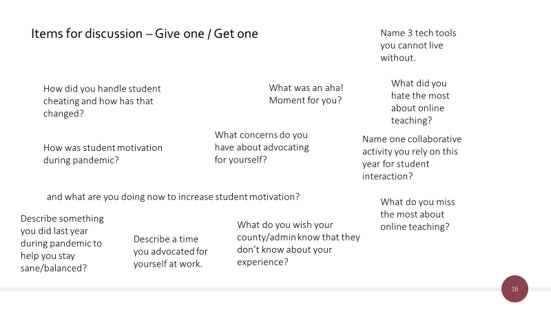 How did you handle student cheating during virtual school? How has that changed this year?What was an “aha!” moment for you during the pandemic or this year?Name 3 tech tools you CANNOT live without.How was student motivation for you during pandemic? Is it different now?What concerns to you have about advocating for yourself?What do/did you hate most about online teaching?Name one collaborative activity you rely on this year for student interaction?What do you miss most about online teaching?What are you doing now to increase student motivation?Paper or Paperless? Why?Describe something you did last year during the pandemic to help you stay sane/balanced?Describe a time you advocated for yourself at work.What do you wish your county/administration knew that they don’t know about your experience?What podcasts are you listening too? (Education or otherwise)What FB groups do you belong to (education-related)?How have your planning strategies changed over the past 2 years?What’s a good strategy you use to scaffold reading/listening?What’s a good strategy you use to scaffold writing/speaking?Talk about your PLC experience at school? Valuable? Why?How do you seek collaboration outside your school?How would you describe your “self-care” strategies today?How do you talk about ACTFL proficiency guidelines with your students?Where do you see yourself in 5 years? Why?How have your classroom management strategies changed in the past two years?What is something you want to change for NEXT year?Are there special events you missed with your students during the pandemic that you’ve started again? Why or why not?What is your biggest challenge this year in your class?What was your biggest challenge during the pandemic?